Student Government Association Special Funding Request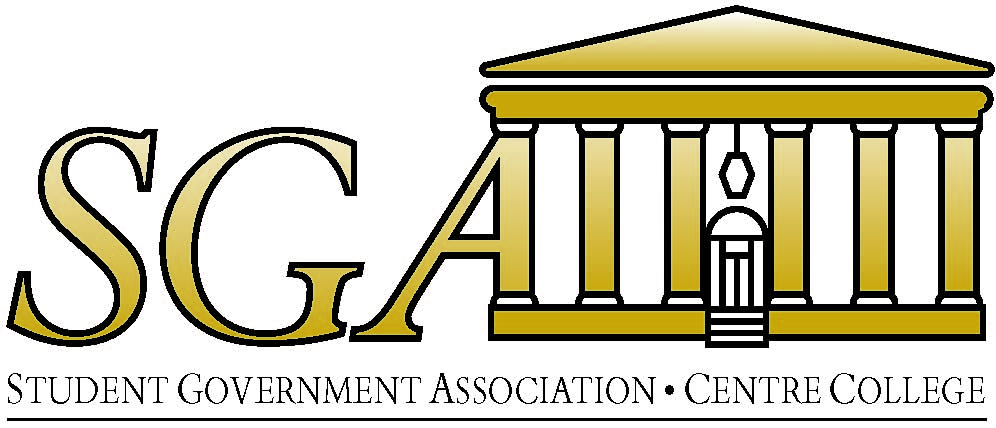 Finance Committee | centresgafinance@gmail.comHarrison Kirby, Secretary of Finance | harrison.kirby@centre.eduInstructionsThis form should be completed in full by recognized student organizations seeking funds from the Student Government Association (SGA). It should be typed and emailed to the SGA Finance Committee as a Word document (.doc or .docx). Funds allocated must be for use during the 2016-2017 academic year. All Special Funding Requests that are approved are treated as Conditional Funding by the Finance Committee, meaning that they must be used for the purposes for which they were requested and approved.Special Funding requests must be submitted in advance so they can be reviewed by the Finance Committee and SGA’s Executive Officers. The deadline to submit a special funding request is 5pm one week before an SGA meeting. The following table shows each SGA meeting of the year and the deadline to submit something for that meeting.	A member or members of your organization should come to the SGA meeting at which your special funding request will be considered to give a short explanation of your request and answer any questions that SGA members have about your organization or request.The Secretary of Finance, Harrison Kirby, will answer any questions you may have. Submitting your funding request in advance of the Tuesday deadline will give the Secretary of Finance a chance to reach out to you to correct any glaring issues or get more information, if necessary, so that your request has the best possible chance of being approved.Resources and Answers to Common QuestionsAll Finance Documents for OrganizationsTo see an example of a well-prepared request, check out the Example Special Funding RequestSGA will reimburse drivers $0.60 per mile. Please provide a link to a google map of your trip.SGA will reimburse $7 per t-shirt for members.SGA will provide up to $100 per year for general food and snacks at club meetings. (This doesn’t prohibit you from applying for more funding for food at particular events or activities aside from regular meetings.)SGA will not retroactively fund events that have already occurred.Organization InformationName of Organization: Student Basketweaving AssociationPresident: Bonkers McGillCell Phone: (728) 583- 2819Treasurer: Bunny DavisCell Phone: (272) 432-4821Advisor: Dr. John DillWhat is the purpose of your organization (mission statement, if applicable)?The Centre Basketweaving Association seeks to provide each Centre student with adequate access to basketweaving supplies and instruction.For how many years has SGA funded your organization? 17Did you receive funds last academic year? YesDo you receive funds from any other source?  If so, from where/whom?	We received $300 from the Mathematics department for a convocation about the geometry of Mayan baskets.Membership InformationNumber of total members (size of e-mail list): 117Number of active members (approximate): 45The SGA Finance Committee defines "active member" as an organization participant that attends approximately 80% of all meetings and organization activities.Are there any membership requirements?  If so, what are they? None.Funding InformationTotal amount of funding allocated for 2016-2017 academic year: $498Has your organization requested any Special Funding this year? If so, please list the purpose and amount:	We have not received any special funding this year.Please provide a brief summary for what these funds, if approved, will be used.  Include such details as date of completion, cost, and benefit to the organization and student body.	These funds will be used for our first ever Basket Bonanza on November 17th. This event will occur on the lawn in front of the Campus Center, and it will be a celebration of all things basketweaving. It will be open to the entire Centre community, and teams of 12 will submit baskets to be judged. The funding from SGA will go toward purchasing basketmaking supplies for attendees and bringing in a professional basketmaker from Lexington to sit on the judge’s panel.Itemized RequestIn the boxes below, please itemize each portion of your request. The more specificity, the better. Add more rows to the table if you need more space for your request.Total Amount requested in this Special Funding Request: $180.30Total Amount allocated by SGA Finance Committee*:* Do not fill out - SGA Finance Committee use onlyDate of SGA MeetingDeadline to submit a SFR for considerationSeptember 15September 8 at 5pmSeptember 29September 22 at 5pmOctober 6September 29 at 5pmOctober 20October 13 at 5pmNovember 3October 27 at 5pmNovember 17November 10 at 5pmDecember 1November 28 at 5pm (different due to Thanksgiving break)January 12January 5 at 5pmFebruary 16February 9 at 5pmMarch 2February 23 at 5pmMarch 16March 9 at 5pmMarch 30March 23 at 5pmApril 13April 6 at 5pmApril 27April 20 at 5pmDescriptionFunds RequestedFunds Allocated*Drive to and from Lexington to pick up Tommy Bell, the professional basketweaver.https://www.google.com/maps/dir/38.0177677,-84.5093145/Centre+College,+600+W+Walnut+St,+Danville,+KY+40422/@37.9506588,-84.7365942,11z/data=!4m8!4m7!1m0!1m5!1m1!1s0x88429a7bc79f2b83:0x16b3fa1e82be3d98!2m2!1d-84.782037!2d37.6457214 34 miles x $0.60 per mile x   2 (round trip) = $40.810 Original Beginners Basket Weaving Kitshttps://www.amazon.com/Original-Beginners-Basket-Weaving-Kit/dp/B01GXQWMKA/ref=sr_1_2?ie=UTF8&qid=1473194686&sr=8-2&keywords=basket+weaving+kit $13.95 per kit x 10 kits = $139.50